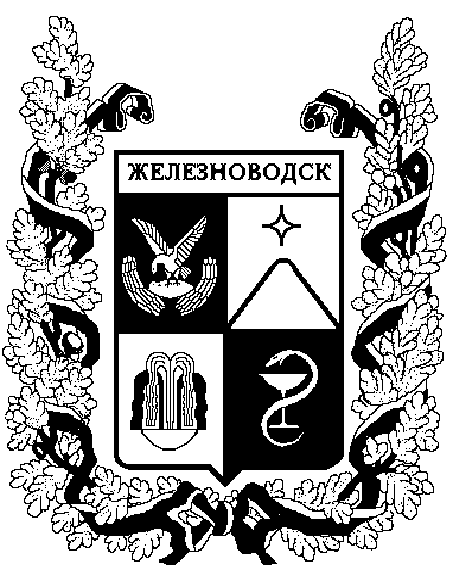 распоряжениеадминистрации города-КУРОРТА железноводска ставропольского краяО внесении изменений в состав административной комиссии муниципального образования города-курорта Железноводска Ставропольского края, утвержденный распоряжением администрации города-курорта Железноводска Ставропольского края от 02 августа 2019 г.
№ 234-р1. В связи с произошедшими кадровыми изменениями внести в состав административной комиссии муниципального образования города-курорта Железноводска Ставропольского края, утвержденный распоряжением администрации города-курорта Железноводска Ставропольского края 
от 02 августа 2019 г. № 234-р «Об образовании административной комиссии муниципального образования города-курорта Железноводска Ставропольского края» (далее – комиссия) (с изменениями, внесенными распоряжением администрации города-курорта Железноводска Ставропольского края от 20 марта 2020 г. № 97-р), следующие изменения:1.1. Исключить из состава комиссии Зевалову О.В., Чахчахова А.А.1.2. Включить в состав комиссии Гаврилова Якова Ильича, начальника отдела жилищно-коммунального хозяйства и благоустройства Управления городского хозяйства администрации города-курорта Железноводска Ставропольского края, членом комиссии.	1.3. Изложить должность члена комиссии Ибрагимовой Елены Олеговны - руководитель отдела по экономике, торговле, инвестициям, курорту и туризму администрации города-курорта Железноводска Ставропольского края.	2. Опубликовать настоящее распоряжение в общественно-политическом еженедельнике «Железноводские ведомости» и разместить на официальном сайте Думы города-курорта Железноводска Ставропольского края и администрации города-курорта Железноводска Ставропольского края в сети Интернет.3. Контроль за выполнением настоящего распоряжения возложить на первого заместителя главы администрации города-курорта Железноводска Ставропольского края Бакулина Е.Е. 4. Настоящее распоряжение вступает в силу со дня его подписания.Глава города-курорта Железноводска Ставропольского края                                                                        Е.И. Моисеев30 сентября 2021 г.               г. Железноводск№200-р